Fraction practice and reviewMust-know problems that require explanations and representations:1. Explaining your representation of a fraction (problem from test 1 practice): Show and explain how to draw   on a number line (using size and number of unit fractions concepts)2. Explaining with  a diagram what a common denominator is, and how to find equivalent fractions with a common denominator (problem from test 1 practice, edited for clarity): Show and explain how to use a diagram to find equivalent fractions with a common denominator for 4/5 and 3/4. Show and explain how to use the diagram to figure out the number multiplications that find the equivalent fractions with a common denominator.3. Multiplying proper fractions (problem from test 1 practice, edited slightly): a. Explain what  means.b. Show and explain how to make a diagram to represent  using the representation you explained in part a.  c. Show and explain how to get the usual numerical multiplication of fractions with numbers using your diagram.4. Know how to model a problem involving two kinds of units (multiplication or division)Make a diagram that shows the relationships in each of these word problems, and use the diagram to solve the problem. (specific problems from the March 10 practice problems):a. A bottle has 2/3 of a quart of juice in it. How much juice is in 2 1/5 bottles?It takes 3/5 ounce of dye to dye 1 yard of fabric. I have 2 1/2 ounces of dye.   How many yards of fabric can I dye?I have 2 1/4 pounds of apples.  That’s enough to make 1 3/5 jars of applesauce.  How many apples do I need for 1 jar of applesauce?5. Identify a fraction multiplication problem from a rectangular diagram. In each of these rectangular diagrams, the whole is shown by a bold box, and the product is shown by a shaded rectangle.  Write the multiplication sentence and the  product (area of the shaded rectangle as a fraction of the area of the bold box).a.				b. 					c. 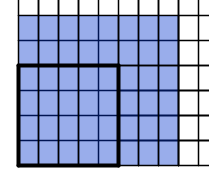 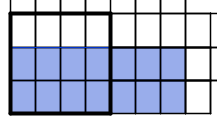 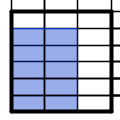 